          ПРЕДМЕТ:	Појашњењe конкурсне документације за јавну набавку услуге испоруке топлотне енергије за објекат Пореске управе у Ковину, ЈН 32/2019.	На писaни захтев потенцијалног понуђача, а на основу члана 63. став 2. Закона о јавним набавкама („Службени гласник РС”, бр. 124/12, 14/15 и 68/15), дајемо појашњењe Конкурсне документације за јавну набавку услуге испоруке топлотне енергије за објекат Пореске управе у Ковину, ЈН 32/2019.Питање:               Приликом добијања Позива за подношење понуда о услугама испоруке топлотне енергије установљене су разлике грејне површине у Вашој понуди број 000-404-01-04904/2019-1100 од 25.11.2019.године и фактурисању. Обзиром да су уназад 16 година, фактуре испостављане на 266,97 м2, а да је предлог понуде на 225,50 м2, нисмо у могућности да учествујемо у предлогу понуде до усаглашавања обе стране око квадратуре. Одговор:    У вези напред наведеног питања потенцијалног понуђача, упућен је захтев Општинској управи Ковин, број 031-24/2019 од 28.11.2019.године, која Пореској управи – Сектору издвојених активности – Одсек Ковин, издаје на коришћење предметни пословни простор, да се изјасни о површини, односно квадратури издатог пословног простора.    Према достављеном обавештењу Општинске управе Ковин и прегледу (по бројевима канцеларија и површини), утврђено је да Пореска управа – Сектор издвојених активности – Одсек Ковин, користи укупну површину пословног простора од 221,10 м2.   Сходно члану 63. став 2. Закона о јавним набавкама понуђач може тражити додатна појашњења - информације најкасније пет дана пре истека рока за подношење понуде.	    За све нејасноће и појашњења молимо да се обратите писаним путем на адресу Министарство финансија, Пореска управа Сектор за материјалне ресурсе, Модене бр. 7, или на мејл: violeta.zivkovic@purs.gov.rs, са назнаком о којој јавној набавци се ради. Тражење додатних информација - појашњења телефоном није дозвољено.								              За Комисију за јавну набавку                      					                                            _____________________	                Виолета Живковић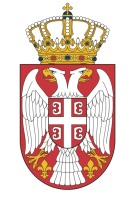 РЕПУБЛИКА СРБИЈАМИНИСТАРСТВО ФИНАНСИЈАПОРЕСКА УПРАВАКомисија за јавну набавкуБрој: 000-404-01-04904/2019-1100Дана: 29.11.2019.годинеНОВИ САД